          Rotary Club of Highland Park/Highwood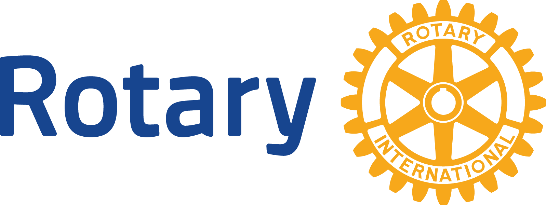 Board Meeting Minutes 1:00 PM, Hybrid Meeting 3/16/2022Attendance.  Board members attending in person:  Karen Dennis, Mike Babian, Len Tenner, Doris Xie, Phil Lazarus, and Mary Beth Bretzlauf.Board Members attending via Zoom: Eric Ephraim, Neil Dahlmann, Dale Mugler, and Paul Clements.Board members not attending:, Ghida Neukirch, Scott Coren, Martha Gray, Jim Berardi, and Sandra Bast.Welcome.  President Karen Dennis welcomed everyone and commenced the meeting at 1:05 p.m.Minutes: Len made a motion to accept the minutes from the previous meeting, Phil seconded the motion. Motion carried.Treasurer’s Report: Reports prepared by Doris were reviewed. It was agreed that the treasurer should be contacting the members with past due invoices.Old Business.  New Business.   Charities: The Board discussed how much of our funds should be used for Charities. Len motioned we budget $35,000 for charities grants. This would keep our reserves at $75,000. Seconded by Phil. Motion carried. The Board will have a special meeting on March 30th before the Club event at Del Rio. Karen will send to the Board the charities that received funds last year and include the requests we have received already. Service Projects: Scott Coren is stepping aside from Community Services due to family issues. Eric will ask Ghida if she can step in.Committees.  Committee Goals and Updates:Programs: Nothing new to report.International: Nothing new to report.Membership: Doris provided an update on our membership numbers. We have been steady at 51 but now number 47. There was another discussion on how to get new members. Interact parents are still considered by the Board to be a good resource for new members. Brad and Ida have a Senior Night planned for April 20th. Len will discuss with them how we can sponsor the event and get to meet the parents.Youth Services: No updates.Fellowship: Still to be determined: The Spring Equinox party at the Orkins in March is still on the table. It was also suggested that we look into another Ravinia night.Interact: Len shared with the Board the activities that Interact has been doing. Under Ida and Brad, they have a monthly social and this month was a talent show. Their shoveling team has shoveled three driveways for families that needed the assistance. The Love2Learn team delivered pizzas to the families of the students they tutor. They also continue to tutor K-6 children in Highwood and Highland Park.The Interact students sent care packages to six Air Force servicemen serving in the Middle East (Qatar).Teammates of D112 and D113 graduate Connor McCraren has been stationed there for six months. The students continue to also support Boys and Girls Club of Lake County, spending quality time interacting with the club members and assist in activities that promote academics, healthy lifestyle choices, good character and citizenship.On March 13th, the Interact students got up bright and early for cleaning up Lake Bluff Open Lands.Coming up for Interact: A new student Board will be selected with the help of Len by May 1st. The new Board will attend the Rotary International Convention in June, This will be funded by Rohan Malmempati’s parents.There are also plans for a project to support the children of Ukraine.There will be a send off of the seniors on April 20th that will include the entire club and the senior’s parents.Adjournment: The meeting adjourned at 2:07 p.m.Submitted by:  Mary Beth Bretzlauf, Stand-in Secretary 		Reviewed by:  Karen Dennis, President